Departamento de Primer Ciclo Básico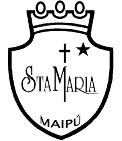 Colegio Santa María de MaipúLenguaje.		GUÍA DE AUTOAPRENDIZAJE N°14 LENGUAJE3°BÁSICONombre: ___________________________________________Curso3°______Fecha: ___________________                                           CONTENIDOS A TRABAJAR: Texto instructivo Refuerzo de la estrategia de comprensión lectora: Localizar la información explícita.Comprensión lectora de una receta.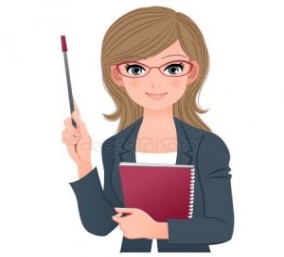 Texto InstructivoLee atentamente y luego responde					Dibujos animados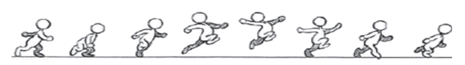 El dibujo animado, llamado caricatura en México y El Salvador, es una técnica de animación qué consistía en dibujar a mano cada uno de los cuadros.Esta es la técnica de animación más antigua, y además es históricamente la más popular. Por lo general, se realiza dibujando varias imágenes que muestran una secuencia y luego pasándolas rápidamente para lograr el efecto de movimiento continuo que da vida a los personajes.También se usa el término dibujo animado para denominar a las películas que son realizadas con esta técnica y que están hechas principalmente para televisión, aunque también se   exhiben como largometrajes en los cines, y se ven cada vez más en pantallas de computadoras, distribuidas por internet.Hhtt://es.wikipedia.org/wiki/dibujo_animado(adaptación)1.- ¿Cómo eran los dibujos animados en sus orígenes?Se realizaban en México.Se distribuían por Internet.Se dibujaban cuadro a cuadro.2. ¿Para qué fue escrito este texto?Para invitar a ver dibujos animados.Para informar qué es un dibujo animado.Para enseñarnos cómo hacer dibujos animados.3. ¿Cómo se logra el movimiento de los dibujos animados?Dibujándolos cuadro a cuadro.Utilizando una técnica popular.Pasando los dibujos rápidamente.4. ¿Cuáles son tus dibujos animados preferidos y por qué? __________________________________________________________________________________________________________________________________________________________Cómo hacer un folioscopio(animación casera)Un folioscopio es un conjunto de hojas de forman un pequeño libro con una secuencia de imágenes que cobran vida con el paso rápido de las hojas.Materiales:-1 lápiz- 1 taco de papel, cuaderno o libreta.- 1 goma- lápices de coloresElaboración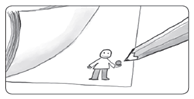 Paso1: Toma un taco de papel o un cuaderno. Abre a última página y haz el primer dibujo con el que darás inicio a tu animación. Si quieres que tu animación sea más atractiva, puedes colorear tus dibujos.Paso 2: Pasa a la página anterior (la penúltima), coloca l ahoja sobre el dibujo y calca tu dibujo inicial. Haz lo mismo en todas las páginas, el truco está en hacer una alguna variación en cada nuevo dibujo. Por ejemplo, si dibujas una persona, puedes dibujas su brazo más arriba para que se vea que lo sube. Cuando termines tus dibujos, ¡el folioscopio está listo!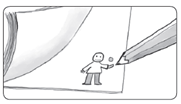 Paso 3: ¿Cómo saber si funciona? Pasa rápidamente todas las hojas con tus dedos, como si buscaras el número de una página de un libro, verás como la ilustración cobra vida. Puedes hacer cuantos dibujos quieras, lo importante es que siempre el más reciente tenga una variación pequeña en la parte que desees que se mueva, para que al pasar se cree la ilusión de movimiento.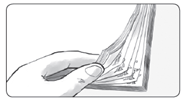 http://latnguruxom/manualidades-y-hobbies/como-hacer-un-flipbookMarca con una x la respuesta correcta5.- ¿Cuál es el propósito del texto leído?6.- Para qué se hacen variaciones entre los dibujos de folioscopio?7.- En el texto, ¿qué significa “casera”8. Escribe que función cumplen las siguientes partes del textoMonitoreo mis avances.1.- ¿Cómo fue tu trabajo en esta guía? Colorea las respuestas que te identifiquen.2.- ¿Cuál o cuáles de las siguientes estrategias te resultaron útiles para desarrollar las actividades?      Marca con una X en la celda que corresponda.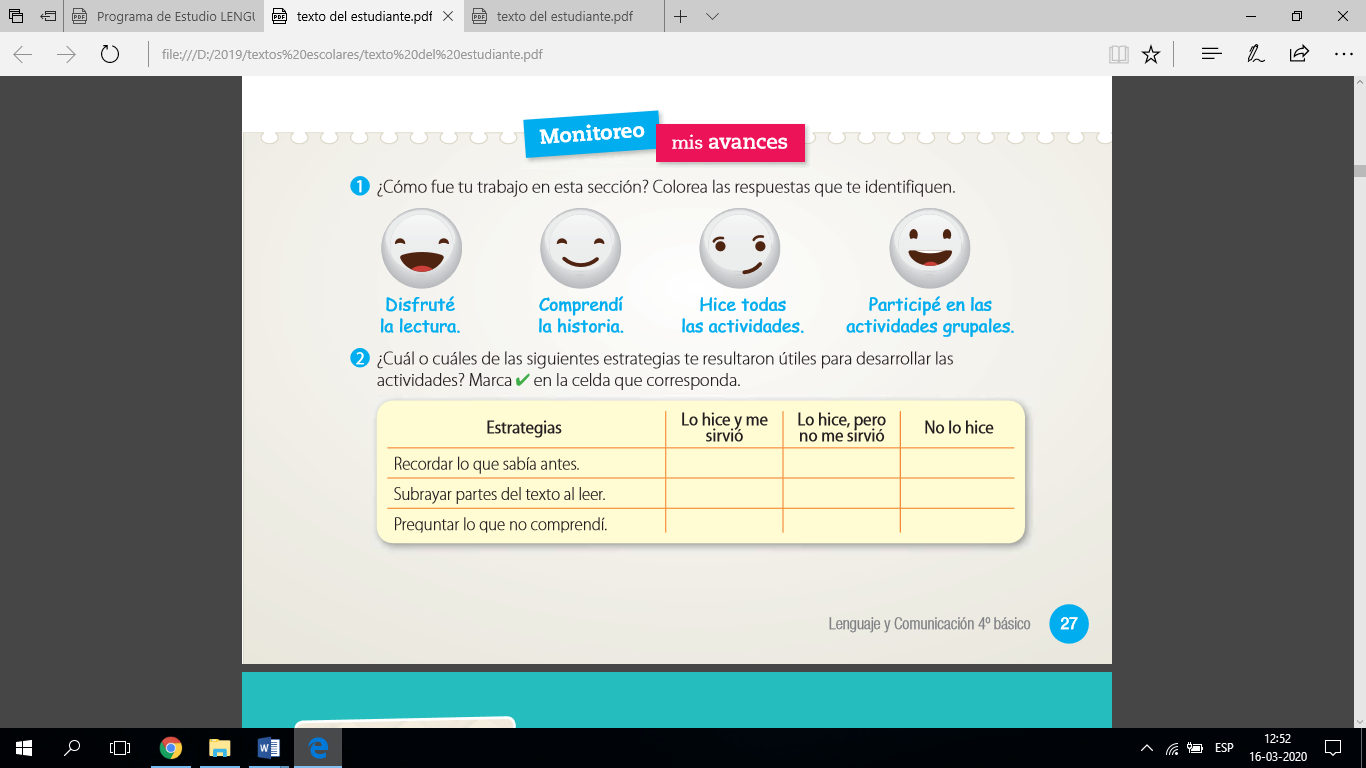 (OA2) Comprender textos aplicando estrategias de comprensión lectora; por ejemplo: › relacionar la información del texto con sus experiencias y conocimientos › releer lo que no fue comprendido › visualizar lo que describe el texto › recapitular › formular preguntas sobre lo leído y responderlas › subrayar información relevante en un texto(OA6) Leer independientemente y comprender textos no literarios (cartas, biografías, relatos históricos, instrucciones, libros y artículos informativos, noticias, etc.) para ampliar su conocimiento del mundo y formarse una opinión: › extrayendo información explícita e implícita › utilizando los organizadores de textos expositivos (títulos, subtítulos, índice y glosario) para encontrar información específica › comprendiendo la información que aportan las ilustraciones, símbolos y pictogramas a un texto › formulando una opinión sobre algún aspecto de la lectura › fundamentando su opinión con información del texto o sus conocimientos previos.(OA7) Desarrollar el gusto por la lectura, leyendo habitualmente diversos textos.TítuloMaterialesElaboración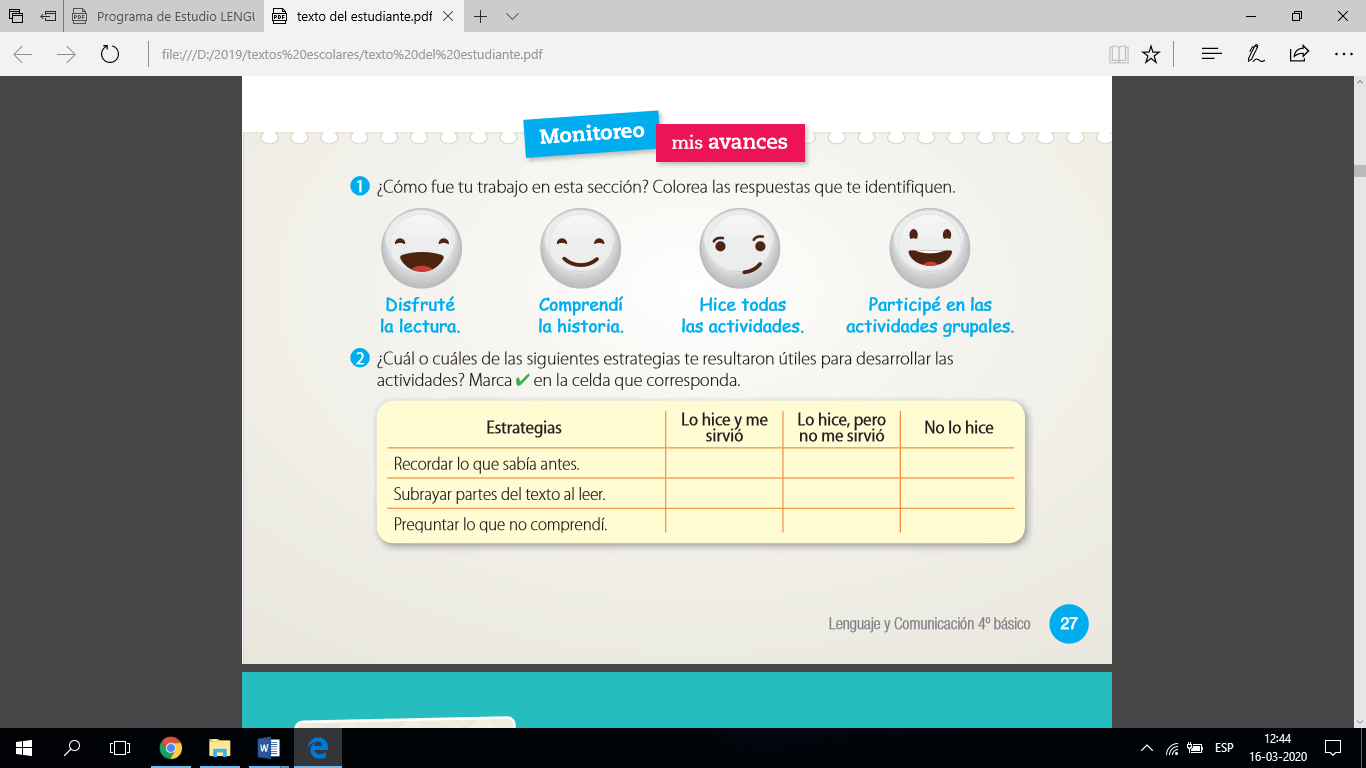 Disfruté realizar la guía.Comprendí los contenidos.Hice todas las actividades.Busqué información o pregunté cuando tuve dudas.